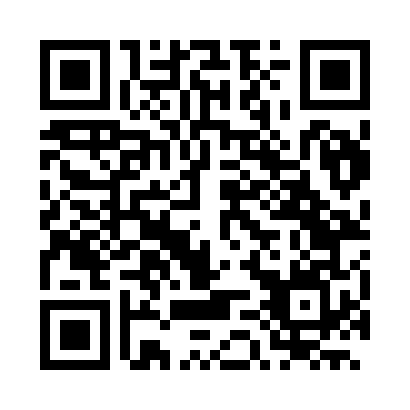 Prayer times for Varginha, BrazilWed 1 May 2024 - Fri 31 May 2024High Latitude Method: NonePrayer Calculation Method: Muslim World LeagueAsar Calculation Method: ShafiPrayer times provided by https://www.salahtimes.comDateDayFajrSunriseDhuhrAsrMaghribIsha1Wed5:046:2011:593:135:376:492Thu5:046:2011:593:135:376:483Fri5:056:2111:583:125:366:484Sat5:056:2111:583:125:366:475Sun5:056:2111:583:115:356:476Mon5:056:2211:583:115:356:467Tue5:066:2211:583:115:346:468Wed5:066:2311:583:105:336:469Thu5:066:2311:583:105:336:4510Fri5:076:2311:583:105:336:4511Sat5:076:2411:583:095:326:4412Sun5:076:2411:583:095:326:4413Mon5:086:2511:583:095:316:4414Tue5:086:2511:583:085:316:4415Wed5:086:2511:583:085:306:4316Thu5:096:2611:583:085:306:4317Fri5:096:2611:583:075:306:4318Sat5:096:2711:583:075:296:4219Sun5:106:2711:583:075:296:4220Mon5:106:2811:583:075:296:4221Tue5:106:2811:583:075:286:4222Wed5:116:2811:583:065:286:4223Thu5:116:2911:583:065:286:4124Fri5:116:2911:593:065:286:4125Sat5:126:3011:593:065:276:4126Sun5:126:3011:593:065:276:4127Mon5:126:3111:593:065:276:4128Tue5:136:3111:593:065:276:4129Wed5:136:3111:593:055:276:4130Thu5:136:3211:593:055:276:4131Fri5:146:3211:593:055:276:41